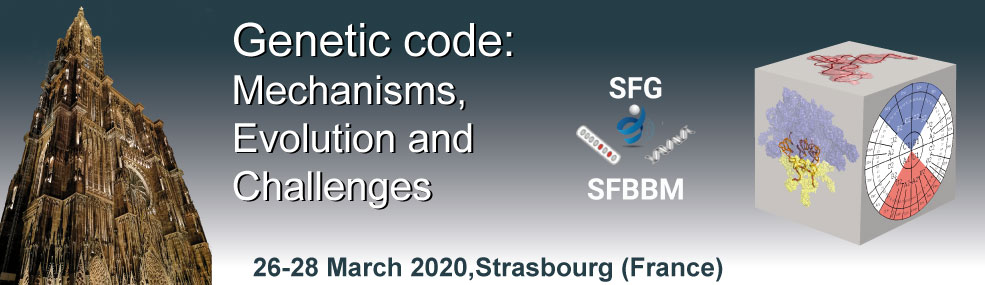 Centre culturel Saint Thomas, StrasbourgConference PROGRAMThursday, March 2613:00 - 14:00 		Arrival and Welcome coffee14:00 - 14:15		Congress opening - Welcome address from the organizers			Session 1: Ribosome Structures and Decoding 			Chair: Jean-Paul Renaud (Illkirch, France)14:15 - 14:45		Marina Rodnina  (Göttingen, Germany) - The EMBO Keynote Lecture 			Decoding and recoding of genetic information by the ribosome14:45 - 15:15		Daniel Wilson (Hamburg, Germany)			Rescue of ribosomes trapped on mRNAs without a stop codon15:15 - 15:45		Eric Westhof (Strasbourg, France)			tRNA modifications in decoding: how to choose between two constraints15:45 - 16:15		Coffee break16:15 - 16:30		Talk 1 selected from abstracts16:30 - 16:45		Talk 2 selected from abstracts16:45 -17:00		Talk 3 selected from abstracts17:00 -17:15		Talk 4 selected from abstracts17:15 - 17:45		Sebastian Leidel (Bern, Switzerland)			Tuning translation by (RNA) modifications17:45 - 18:15		Orna Dahan (Rehovot, Israel)			An interplay between the tRNA and mRNA pools affect translation efficiency 			and accuracy18:30 			Dinner20:00 - 20:30		Young scientist sessionChair: Bojan Zagrovic (Vienna, Austria)			Echoes from the past: RNA-protein interactions and the structure of the 				genetic code20:30 - 20:45		Talk 5 selected from abstracts20:45 – 21:00		Talk 6 selected from abstracts21:00 - 23:00 		Poster sessionFriday, March 27			Session 2: Translational Variations and Miscoding			Chair: Pascale Romby (Strasbourg, France)9:00 - 9:30		Zoya Ignatova (Hamburg, Germany)– The French-German University (UFA) 			Keynote Lecture 			Probing dimensionality beyond the linear sequence of mRNA9:30 - 10:00		Olivier Namy (Saclay, France)			Stop codon readthrough as a tool to study the importance of tRNA 				modifications during decoding by near-cognate tRNAs10:00 - 10:30		Coffee break10:30 - 10:45		Talk 1 selected from abstracts10:45 - 11:00		Talk 2 selected from abstracts11:00 - 11:30		Ann Ehrenhofer-Murray (Berlin, Germany)			Queuosine tRNA modification and translational control in eukaryotes12:00 - 14:00		Lunch			Session 3: Evolution and Code Optimization			Chair: Laurence Drouard (Strasbourg, France)14:00 - 14:30		Barbara Nawrot (Lódz, Poland) - FEBS National Lecture 			Another level of epitranscriptomics - how sulfur and selenium modified 				uridines in tRNA anticodons recognize A and G units in mRNA codons14:30 – 15:00		Bernd Moosmann (Mainz, Germany)			Methionine: Key substrate and regulator of mitochondrial translation 				controlling metabolic health15:00 – 15:30		Pierre Close (Liège, Belgium)			Codon-specific mRNA translation regulation through wobble tRNA 				modification in cancer15:30 -16:00		Coffee break16:00 - 16:15		Talk 1 selected from abstracts16:15 - 16:30		Talk 2 selected from abstracts16:30 -16:45		Talk 3 selected from abstracts16:45 -17:00		Talk 4 selected from abstracts17:00 – 17:30		Juliette Godin (Strasbourg, France)			Modifying tRNAs: a key process to regulate brain development? 17:30 – 18:00		Selected from abstracts : Jean-Pierre EBEL Keynote lecture18:30 			Dinner20:00 - 20:30		Young scientist sessionChair: Mark Helm (Mainz, Germany) 			Natural product chemistry on a tRNA scaffold20:30 - 20:45		Talk 5 selected from abstracts20:45 – 21:00		Talk 6 selected from abstracts21:00 - 23:00 		Poster sessionSaturday, March 28			Session 4: Ribosome Engineering and Code Expansion			Chair: Bernard Dujon (Paris, France)9:00 - 9:30		Valérie de Crécy-Lagard (Gainesville, USA) - IUBMB Jubilee Lecture 			Synthesis and function of tRNA modifications9:30 - 10:00		Joseph Moran (Strasbourg, France)			Linked chemical evolution of metabolism, RNA and the genetic code10:00 - 10:30		Coffee break10:30 - 10:45		Talk 1 selected from abstracts10:45 - 11:00		Talk 2 selected from abstracts11:00 - 11:30		Philippe Marlière (Evry, France)			Chemical evolution of genetic translation11:30 – 11:45		Closing remarks12:00 - 14:00		LunchEnd of meeting